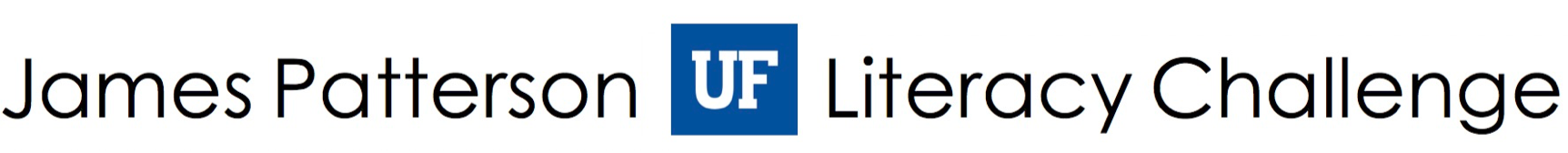 Partner School ApplicationPlease complete and email to JPLC@coe.ufl.eduSchool name:      City, State:       Name of person completing application:      Role or title of person completing application:       
Email address for person completing application:       Phone number of person completing application:      Principal’s full name and email address (if different from above):      Please check all requirements your school’s principal agrees to:  Commit to creating a change in reading growth for students.  Participate in a 30-minute interview with the JPLC team   Commit to allowing the JPLC Partnership Facilitator to collaborate in your school at least 2 days a week.  Dedicate time and resources to reading development.  Allow the JPLC help support decision making when allocating resources for reading development.  Hold a monthly Zoom call with district stakeholders, other district James Patterson School administrators, and the UFLI James Patterson Literacy Challenge team.  Allow the JPLC team to come to your school and present relevant professional development.  Participate and meet the deadlines for the Guided Self Study paperwork.  Meet to discuss the Literacy Acceleration Plan created by the James Patterson Literacy Challenge Team.  Participate (or delegate at least two people on administrative team) to attend a one to two week-long intensive reading professional development in the summer.  Agree to participate in face-to-face professional development sessions for all teachers and school leaders (1-2 weeks in the summer, 4-8 days during the school year, 2-5 days the following summer and periodically beyond that)Discuss 3 challenges your school is facing with regard to literacy.Describe your school’s strengths.Who are the key players leading your school’s literacy approach? Thank you for completing this application. A member of the JPLC team will contact you.